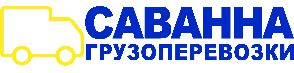 ООО «Саванна-СПб»196191, Санкт-Петербург, Ленинский пр., д. 170, лит. А., пом. 5-НИНН 7810401726, КПП 781001001, ОГРН 1137847460794, ОКПО 31971683ФИЛИАЛ «САНКТ-ПЕТЕРБУРГСКИЙ» АО «АЛЬФА-БАНК»к/с: 30101810600000000786, р/с: 40702810932060009510, БИК: 044030786тел. 8-812-628-03-12 www.savannaspb.ruДОГОВОР № ________/20__ПЕРЕВОЗКИ ГРУЗОВ АВТОМОБИЛЬНЫМ ТРАНСПОРТОМ г. Санкт-Петербург					                                                                               «____» __________________ 20___ годаОбщество с ограниченной ответственностью «Саванна-СПб» именуемое в дальнейшем «Перевозчик», в лице ____________________________________________________________________________________, действующего на основании ___________________________________________________, с одной стороны и _________________________________________________________________________________, именуемое в дальнейшем «Заказчик», в лице ________________________________________________________, действующего на основании ___________________________________________________, с другой стороны, а вместе именуемые «Стороны», заключили настоящий договор о нижеследующем:1. ПРЕДМЕТ ДОГОВОРА1.1.	По настоящему договору перевозки груза автомобильным транспортом (далее по тексту – «договор») Перевозчик обязуется доставить вверенный Заказчиком (Грузоотправителем) груз в пункт назначения и выдать его уполномоченному на получение груза представителю Грузополучателя, а также оказать иные услуги, связанные с перевозкой груза, в соответствии с условиями настоящего договора и согласованными заявками Заказчика, а Заказчик обязуется уплатить установленную плату.1.2.	Перевозчик осуществляет перевозку грузов:1.2.1.	в соответствии с Гражданским кодексом Российской Федерации (РФ);1.2.2.	в соответствии с Уставом автомобильного транспорта и городского наземного электрического транспорта РФ от 08 ноября 2007 года №259-ФЗ (далее - «УАТ РФ»), а также Правилами перевозок грузов автомобильным транспортом, утвержденными Постановлением Правительства РФ от 15 апреля 2011 года №272 «Об утверждении правил перевозок грузов автомобильным транспортом»;1.2.3.  	в соответствии с письменными заявками Заказчика.1.3.      Перевозчик вправе поручить исполнение своих обязанностей по договору перевозки другим лицам, оставаясь ответственным за их действия (бездействие) и за выполнение договора.1.4.      Настоящим Стороны согласовали, перевозка грузов по настоящему договору ограничивается случаями либо:когда Перевозчик не принимает грузы, изъятые из гражданского оборота и/или перевозка которых соответствующим видом транспорта запрещена на территории, на которой происходит оказание услуг в соответствии с действующим законодательством, в том числе в части установления дополнительных мер противодействия терроризму и обеспечения общественной безопасности,когда самим Перевозчиком, в силу особенностей организации оказания услуг и/или отсутствия соответствующего технологического оборудования, установлены конкретные ограничения по видам грузов, которые не принимаются к перевозке.	Перечень таких ограничений (пункт b) размещается Перевозчиком на его официальном сайте в сети Интернет по адресу www.savannaspb.ru и может изменяться Перевозчиком в одностороннем порядке. Включение того или иного вида грузов в указанный перечень говорит о том, что в отношении таких грузов услуги по их перевозке не оказываются, либо оказываются с установленными Перевозчиком ограничениями.  2. ПРАВИЛА ПРИЕМКИ И ПЕРЕВОЗКИ ГРУЗОВ	Оформление заявкиПосле заключения настоящего договора и при возникновении у Заказчика потребности в услугах, оказываемых Перевозчиком по настоящему договору, Заказчиком в адрес Перевозчика направляется заявка по форме, указанной в Приложении №1. Все поля заявки обязательны к заполнению, если иное не предусмотрено условиями настоящего договора.Заявка на заказ транспортного средства (ТС) (перевозку груза) должна быть направлена Заказчиком Перевозчику не позднее 16:00 часов (по Московскому времени) дня, предшествующего дню подачи автомобиля под погрузку. Заявка направляется в письменной форме почтой, курьером или факсимильной связью, электронной почтой (заявка, переданная посредством факсимильной связи и по электронной почте, имеет юридическую силу).Заказчик имеет право отказаться от согласованной в заявке перевозки грузов не позднее 13:00 часов дня (по Московскому времени), предшествующего дню подачи автомобиля под погрузку.             Отказ от согласованной перевозки грузов позднее 13:00 часов дня (по Московскому времени), предшествующего дню подачи автомобиля под погрузку, по заявке, направленной в период с 13:00 до 16:00 часов дня (по Московскому времени) дня, предшествующего дню подачи автомобиля под погрузку, без взыскания Перевозчиком дополнительной платы за резервирование ТС с Заказчика, предусмотренной п. 7.3. настоящего Договора, не допускается.Перевозчик вправе отказаться от подтверждённой заявки не позднее 13:00 часов дня (по Московскому времени), предшествующего дню подачи ТС под погрузку, без применения к Перевозчику штрафных санкций. Отказ от согласованной заявки позднее срока, предусмотренного настоящим пунктом, влечет последствия, предусмотренные п. 7.9. настоящего Договора.	Прием груза к перевозке, оформление документов2.5.   	Прием грузов к перевозке осуществляется на основании оформленных в соответствии с требованиями действующего законодательства РФ транспортных накладных (далее - «ТрН»), которые составляются и подписываются Грузоотправителем в четырёх экземплярах. Грузы без ТрН к перевозке не принимаются. 2.6.      Грузоотправитель несет ответственность за все последствия неправильности, неточности или неполноты сведений, указанных им в ТрН.2.7.    Приемка грузов к перевозке осуществляется по количеству грузомест (паллетомест, в случае приемки грузов в паллетах/поддонах). При приемке грузов представитель перевозчика осуществляет проверку количества грузомест на предмет соответствия сведениям о количестве грузомест, указанным в ТрН, а также состояния упаковки грузомест. Грузы принимаются к перевозке без досмотра содержимого груза и сверки его с сопроводительными документами на груз.Погрузка грузов, тара и упаковка2.8.      Грузы, нуждающиеся в таре для предохранения их от утраты, недостачи, порчи и повреждения при перевозке, должны предъявляться к перевозке в исправной таре, соответствующей государственным стандартам или техническим условиям, а в установленных случаях - в иной исправной таре, обеспечивающей их полную сохранность.Грузоотправитель отвечает за все последствия неправильной внутренней упаковки грузов (бой, поломку, деформацию, течь и т.д.), а также применение тары и упаковки, не соответствующих свойствам груза, его весу или установленным стандартам (ГОСТам) и техническим условиям.Погрузка грузов на автомобиль, закрепление, укрытие, увязка грузов и опломбирование грузовых отсеков должны производиться Грузоотправителем в присутствии водителя, а разгрузка грузов из автомобиля, снятие креплений, пломб и покрытий — Грузополучателем в присутствии водителя. Грузоотправитель обязуется содержать погрузочно-разгрузочные площадки, а также подъездные пути к ним в исправном состоянии для обеспечения беспрепятственного проезда и маневрирования подвижного состава, а также обеспечить надлежащее освещение для работы в вечернее и ночное время.               Грузоотправитель при погрузке груза в ТС не вправе превышать допустимую массу ТС и (или) допустимую нагрузку на ось ТС, установленные в соответствии с законодательством РФ, при этом данная обязанность может быть реализована Грузоотправителем путем контрольного поосного взвешивания ТС перед отправкой груза со склада.  Перевозчик обязуется контролировать соответствие крепления грузов требованиям безопасности движения и обеспечения сохранности подвижного состава, а также подавать для перевозки грузов подвижной состав в технически исправном состоянии, с кузовами, пригодными для механической погрузки поддонов с грузом.        Перевозчик также обязуется сообщать Грузоотправителю о замеченных нарушениях в креплении груза, угрожающих его сохранности. В случае обнаружения нарушений в креплении груза, водитель обязан сделать отметку в ТрН и/или составить акт.	Перевозчик имеет право отказаться от перевозки, если Грузоотправителем не будут устранены нарушения крепления груза. При этом Заказчик (Грузоотправитель) обязуется по письменному требованию Перевозчика оплатить последнему стоимость дополнительной услуги за резервирование ТС в размере, предусмотренном п. 7.3 Договора, а также плату за простой автомобиля в размере, предусмотренном п. 7.4. Договора.     Грузоотправитель обязан обеспечить контроль за соблюдением правил техники безопасности при производстве погрузочно-разгрузочных работ, если они осуществляются его силами, и несет полную ответственность за несчастные случаи, происшедшие в результате невыполнения им этих правил.	Сроки погрузки-выгрузки грузов, простой2.13.	Время прибытия автомобиля под погрузку и выгрузку указывается в ТрН и путевых листах. Погрузка считается законченной после вручения водителю Перевозчика надлежаще оформленных ТрН на погруженный груз. 2.14.	Заказчик (Грузоотправитель, Грузополучатель) обязуется осуществлять погрузку/разгрузку грузов, не допуская простоя автотранспорта под погрузкой/разгрузкой сверх установленных сроков. Срок на погрузку/разгрузку автомобиля не может превышать шести часов.При погрузке/разгрузке в одном городе на двух и более адресах, суммарное время погрузки/разгрузки не должно превышать шести часов;При погрузке/разгрузке в дополнительном городе время на погрузку/разгрузку не должно превышать четырех часов.В случае превышения срока погрузки/разгрузки автомобиля, Заказчик (Грузоотправитель) обязуется оплатить Перевозчику плату за простой в соответствии с п. 7.4 Договора.В случае если Заказчиком (Грузоотправителем) погрузка автомобиля не началась в течение срока отведенного на погрузку, Перевозчик вправе отказаться от перевозки, при этом Заказчик (Грузоотправитель) обязуется по письменному требованию Перевозчика оплатить последнему стоимость дополнительной услуги за резервирование ТС в размере, предусмотренном п. 7.3 Договора, а также плату за простой автомобиля в размере, предусмотренном п. 7.4. Договора. При этом сроки доставки/разгрузки грузов увеличиваются на время задержки ТС под погрузку Грузоотправителем. 	Если срок разгрузки груза в связи с задержкой ТС под погрузкой по вине Грузоотправителя придется на нерабочее время Грузополучателя, время вынужденного простоя Перевозчика оплачивается в соответствии с п.7.4, начиная со времени прибытия Перевозчика к Грузополучателю.	Сроки доставки грузов2.15.	При перевозке грузов Перевозчик обязуется соблюдать сроки доставки грузов. Сроки доставки грузов рассчитываются исходя из нормативного пробега ТС за одни сутки. Если иное не предусмотрено Заявкой, норматив пробега ТС определяется в соответствии с действующим законодательством РФ. В случае нарушения сроков доставки грузов более чем на 3 часа, Перевозчик обязуется оплатить Заказчику штраф в соответствии с п. 7.10 Договора.	Выдача грузов2.16.	Перевозчик выдает груз в пункте назначения Грузополучателю, указанному в ТрН. Грузоотправитель обязан информировать Грузополучателя о предстоящем завозе груза. Грузополучатель обязан после выгрузки груза очистить (промыть, продезинфицировать при перевозке скоропортящихся грузов) автомобили (контейнеры) от остатков груза (в т. ч. мусора). В случае отказа Грузополучателя очистить ТС от остатков груза (в т. ч. мусора), промыть, продезинфицировать (при перевозке скоропортящихся грузов), Перевозчик имеет право самостоятельно очистить ТС от мусора на территории Грузополучателя в предоставленный Грузополучателем контейнер или другое средство для складирования мусора. В случае нарушения Грузополучателем обязанности по очистке автомобиля (контейнера) Перевозчик вправе воспользоваться услугами специализированных организаций, с отнесением расходов на Заказчика. 2.17.  Грузы, прибывшие в исправных автомобилях, прицепах, отдельных секциях автомобиля, контейнерах и цистернах с неповрежденными пломбами Грузоотправителя, выдаются Грузополучателю без проверки веса, состояния груза и количества грузовых мест. Если на выгрузке (при выдаче груза) будет обнаружено отсутствие пломбы (в случае ее наложения Грузоотправителем), ее повреждение или повреждения самого груза и упаковки, Грузополучатель имеет право потребовать досмотра груза в присутствии водителя Перевозчика на предмет определения целостности груза и его состояния, с составлением коммерческого акта, предусмотренного УАТ РФ. Ни одна из Сторон не вправе отказаться от подписания коммерческого акта, при этом, в случае несогласия одной из Сторон с содержащейся в нем информацией, она вправе изложить в нем свою точку зрения.	Страхование грузаПеревозчик оказывает дополнительные услуги по организации страхования груза Заказчика, если иное не установлено соглашением Сторон. Страхование осуществляется Перевозчиком самостоятельно от имени Перевозчика, но за счет Клиента. Понесенные расходы по страхованию Заказчик возмещает Перевозчику в полном объеме. Возмещение Заказчиком затрат по страхованию не включается в доходы Перевозчика. Вознаграждение Перевозчика за услугу по организации страхования отдельно не выделяется и включается в стоимость услуг Перевозчика, указанную в п. 6.1 Договора. Фактом оказания услуг по страхованию является заявка Заказчика, направленная Перевозчику.  Для организации страхования груза Заказчика, последним в адрес Перевозчика при необходимости выдается доверенность на совершение всех необходимых действий по страхованию грузов, а также предоставляются необходимые сведения и документы на груз, в соответствии с требованиями АО «Группа Ренессанс Страхование».Оплата страховой премии по страхованию груза осуществляется Заказчиком по тарифам АО «Группа Ренессанс Страхование» через Перевозчика. Стоимость услуг по страхованию грузов не облагается НДС и выделяется отдельной строкой в счете, счете-фактуре и акте Перевозчика.Выгодоприобретателем по договору страхования является лицо, имеющее основанный на законе, ином правовом акте или договоре интерес в сохранении этого имущества. Условия и правила страхования размещены на сайте Перевозчика www.savannaspb.ru. 	Хранение грузов   В случае отказа Грузополучателя принять груз и неполучения Перевозчиком от Грузоотправителя указаний о судьбе груза, Перевозчик обеспечивает сохранность груза (в том числе с привлечением к оказанию услуг третьих лиц) с отнесением расходов на хранение на Грузоотправителя/Заказчика. Запрос указаний о судьбе груза у Грузоотправителя может быть произведен с помощью телефонной или факсимильной связи, электронной связи или смс-уведомления.   По истечении 4 суток хранения груза, за утрату, недостачу или повреждение хранимых вещей Перевозчик отвечает лишь при наличии с его стороны умысла или грубой неосторожности. Если Заказчик или Грузоотправитель не даст указаний Перевозчику относительно судьбы груза в течение четырех суток после получения запроса, отправленного в порядке, указанном в п. 2.23 настоящего договора, или направит Перевозчику любым из указанных способов отказ от распоряжения грузом, а также, когда Заказчик не предоставил Перевозчику контактную информацию или предоставленная контактная информация не соответствует действительности, то Перевозчик вправе по своему усмотрению:- в установленном порядке реализовать груз по договору купли-продажи, исходя из подтвержденной документами цены груза или при отсутствии таких документов исходя из цены, которая при сравнимых обстоятельствах обычно взимается за аналогичные товары на основании экспертной оценки,- утилизировать данный груз.  Заказчик настоящим подтверждает, что он уведомлен и согласен, что в случае утилизации груза, стоимость груза Заказчику/Грузоотправителю не возмещается. Утилизация груза не освобождает Заказчика/Грузоотправителя от оплаты фактически оказанных услуг, в том числе услуг по хранению.   Перевозчик вправе уничтожить груз, если Заказчик/Грузоотправитель и Грузополучатель направят Перевозчику письменное уведомление об отказе от груза, в связи с отсутствием необходимости в нем.3. ОБЯЗАННОСТИ ЗАКАЗЧИКА3.1.	Предоставить Перевозчику заявку на перевозку груза исключительно по форме, установленной в Приложении №1 к Договору.3.2.	Предоставлять необходимые документы для организации перевозок грузов, а также всю информацию, необходимую для исполнения настоящего Договора. Предоставлять Перевозчику грузы для их перевозки с необходимыми сопроводительными документами. Вместе с грузом Заказчик передает Перевозчику следующие товаросопроводительные документы: ТрН. 3.3.  	В приложении №1 к Договору в обязательном порядке указывать о необходимости предоставления на загрузке оригинала доверенности на получение груза, в случае отсутствия данной отметки, принятие груза осуществляется по доверенности, предоставляемой посредствам факсимильной связи или электронной почты. При отказе Заказчика (Грузоотправителя) от сдачи груза представителю Перевозчика на основании непредоставления оригинала доверенности на право получения груза от Заказчика (Грузоотправителя), в случае, когда последним не было заявлено Перевозчику требования о необходимости предоставления ее в оригинале, Заказчик считается отказавшимся от подтвержденной им заявки. В этом случае Заказчик обязуется по письменному требованию Перевозчика оплатить последнему стоимость дополнительной услуги за резервирование ТС в размере, предусмотренном п. 7.3 Договора, а также плату за простой автомобиля в размере, предусмотренном п. 7.4. Договора.   3.4.	Передать Перевозчику на предъявляемый к перевозке груз ТрН, являющуюся основным провозным документом, в количестве 3 экземпляров.3.5.  	Указывать в путевом листе Перевозчика фактическое время прибытия и убытия автотранспортного средства к месту погрузки. Погрузка считается законченной после опломбирования машины (в случае ее опломбирования) и вручения Перевозчику надлежаще оформленных ТрН на груз, сертификатов (при необходимости) и т.д., и проставления отметки в путевом листе.3.6.	Груз, для предохранения от утраты, недостачи, порчи и повреждений при перевозке, должен предъявляться к перевозке в исправной упаковке (таре), обеспечивающей его полную сохранность, в соответствии с требованиями стандартов (ГОСТов), предъявляемыми к конкретной категории товаров.	Если при наружном осмотре упаковки (тары) предъявляемого к перевозке груза Перевозчиком будут замечены недостатки, которые могут вызвать утрату, порчу или повреждение груза, Заказчик (Грузоотправитель) обязан заменить или отремонтировать упаковку (тару). В противном случае Перевозчик оставляет за собой право не принимать такой груз к перевозке. Либо, с согласия Заказчика (Грузоотправителя), перевезти груз в поврежденной, либо несоответствующей условиям перевозки упаковке (таре), о чем стороны делают отметку в ТрН и/или составляют акт. В этом случае Перевозчик не будет нести ответственности за сохранность и порчу такого груза, произошедшую в связи с ненадлежащей упаковкой (тарой) груза. 3.7.	Если иное не предусмотрено Заявкой, своими силами осуществлять погрузку, закрепление и снятие креплений, пломб, разгрузку груза, согласно ТУ погрузки и ГОСТам груза, ТС и средств перевозки, не допуская перегрузку и повреждение ТС. Организовать получение груза Грузополучателем в пункте назначения, указанном в Заявке.3.8.	Заказчик гарантирует, что сведения, содержащиеся в заявке, достоверны и несет ответственность, в том числе перед Перевозчиком, за несоответствие сведений о грузе, указанных в заявке или ТрН, фактическому содержимому перевозимых грузомест, в том числе в случае проверки груза и ТрН уполномоченными государственными органами РФ.3.9.     Предоставить Перевозчику достоверную информацию о стоимости (ценности) передаваемого к перевозке груза, в том случае если стоимость передаваемого к перевозке груза превышает сумму в 10 000 000 (десять миллионов) рублей и 7 000 000 (семь миллионов) в случае перевозки в рефрижераторных прицепах, путем указания объявленной стоимости груза в порядке, установленном Правилами перевозок грузов автомобильным транспортом (то есть путем указания его стоимости в пункте 5 транспортной накладной), а также путем указания его стоимости в Заявке на перевозку груза.3.10.    При направлении заявки на перевозку груза, Заказчик обязан предоставить Перевозчику полную и достоверную информацию о наименовании и характере передаваемого к перевозке груза. В случае непредоставления, а равным образом и сокрытия Заказчиком (Грузоотправителем), информации о характере передаваемого к перевозке груза, в том числе, в случае если груз по своим характеристикам должен перевозиться специализированным либо специально приспособленным транспортом, Перевозчик вправе в любое время отказаться от перевозки, при этом Заказчик (Грузоотправитель) обязуется по письменному требованию Перевозчика оплатить последнему стоимость дополнительной услуги за резервирование ТС в размере, предусмотренном п. 7.3 Договора, а также плату за простой автомобиля в размере, предусмотренном п. 7.4. Договора.   3.11.	До момента заключения Договора предоставить Перевозчику нотариально заверенные или заверенные единоличным исполнительным органом копии следующих документов:	- Свидетельство о государственной регистрации Заказчика/Лист записи ЕГРЮЛ/ЕГРИП;	- Свидетельство о постановке на налоговый учет Заказчика;	- Документ, подтверждающий полномочия лица, подписывающего Договор со стороны Заказчика.3.12.  Заказчик обязан уведомить Грузополучателя о необходимости иметь печать/оригинал доверенности и проконтролировать наличие печати / оригинала доверенности у Грузополучателя, указанного в Заявке. 3.13.    В случае подачи ТС с опозданием, в том числе в случае подачи ТС Грузоотправителю/ Грузополучателю во внерабочее для них время, Грузоотправители/Грузополучатели обязаны принять ТС (на погрузку/выгрузку), при условии предварительного уведомления об опоздании, отправленного Перевозчиком Заказчику по электронной почте. В случае отказа Заказчика от принятия прибывшего ТС (на погрузку/выгрузку), все возможные убытки, возникшие у Заказчика и/или Перевозчика лежат на Заказчике.4. ОБЯЗАННОСТИ ПЕРЕВОЗЧИКА4.1.	Перевозчик обязан, после согласования условий заявки, исполнить заявку на перевозку груза, полученную посредством почтовой, факсимильной или иной связи, позволяющей достоверно определить, что заявка исходит от Заказчика. При согласовании условий перевозки, стороны допускают обмен документами посредствам факса и электронной почты.4.2.	Перевозчик обязан предоставить ТС, пригодное для перевозок груза, указанного в Заявке. ТС должно находиться в технически исправном и чистом состоянии, отвечающем установленным требованиям и обеспечивающим безопасное движение.4.3.	Перевозчик обязан обеспечить наличие у водителей надлежащим образом оформленных документов для выполнения перевозки, в том числе документов на ТС, предусмотренных ПДД, путевых листов и документов, удостоверяющих личность водителя. 4.4.	Ответственность за груз у Перевозчика наступает с момента загрузки ТС и опломбирования грузового отсека (в случае ее опломбирования), а также вручения Перевозчику надлежаще оформленных ТрН на груз и проставления отметки в путевом листе. 4.5.	Перевозчик обязан в месте выгрузки груза при обнаружении недостачи, порчи, утраты груза составить коммерческий акт в соответствии с требованиями УАТ РФ и правилами перевозки грузов автомобильным транспортом.  4.6.	Перевозчик обязан при возникновении обстоятельств непреодолимой силы немедленно известить Заказчика и принять все необходимые меры для обеспечения сохранности груза, вверенного Перевозчику.  4.7.	Выдача грузов Грузополучателям производится после проверки полномочий представителя Грузополучателя.4.8.   При отказе от приемки груза Грузополучателем, Стороны руководствуются правилами, закреплёнными в действующем законодательстве.5. ПЕРЕВОЗКА ГРУЗОВ В ИЗОТЕРМИЧЕСКИХ ПОЛУПРИЦЕПАХ С РЕФРИЖЕРАТОРНЫМИ УСТАНОВКАМИ   Грузы, сохранность которых при перевозке автотранспортом обеспечивается посредством соблюдения определённого температурного режима, в том числе скоропортящийся груз (далее – «температурный груз»), принимаются к перевозке в изотермических полуприцепах с рефрижераторными установками только на паллетах, высотой не более 2 250 мм вместе с паллетом.При отправке температурного груза Грузоотправителем в иной таре, нежели указанной в п. 5.1, все риски, связанные с порчей/повреждением груза и самой упаковки в связи с неприменением упаковки, указанной в п. 5.1. Договора возлагаются на Грузоотправителя, при условии исправности рефрижераторной установки и соблюдения Перевозчиком температуры кузова авторефрижератора в процессе перевозки.Грузоотправитель обязуется соблюдать правила товарного соседства. Перевозчик не проверяет груз на соблюдение правил товарного соседства.Грузоотправитель обязуется соблюдать требования действующего законодательства о температуре температурного груза при погрузке. При этом Грузоотправитель несет самостоятельную ответственность за груз, в случае несоблюдения данных правил.Заказчик (Грузоотправитель/Грузополучатель) обязуется при перевозке температурного груза (заполнять раздел 5 транспортной накладной (указывать фактическую температуру груза в момент погрузки/выгрузки и требуемую температуру кузова авторефрижератора в процессе перевозки). При необеспечении Заказчиком (Грузоотправителем/Грузополучателем) необходимой температуры температурного груза при погрузке, при одновременном соблюдении Перевозчиком требований к температуре в изотермическом полуприцепе с рефрижераторной установкой при погрузке, риски, связанные с порчей груза в процессе перевозки лежат, на Заказчике, за исключением случаев, когда порча груза произошла по причине поломки рефрижераторной установки в пути следования груза.Водитель Перевозчика должен быть допущен Грузоотправителем/Грузополучателем к грузу при осуществлении погрузки/выгрузки для проверки температуры груза, состояния упаковки, соблюдения правил погрузки и т.д.Перевозчик имеет право выборочно проверить предъявляемый к перевозке груз, на предмет соблюдения требований к температуре температурных грузов при погрузке. При этом Сторонами осуществляется совместное измерение температуры груза. Если измерение температуры груза произведено без водителя Перевозчика, запись в товарно-сопроводительных документах о температуре груза считается односторонней.Риски, связанные с истечением сроков годности в период транспортировки, лежат на Грузоотправителе, за исключением ситуации нарушения Перевозчиком сроков перевозки грузов, предусмотренных п.2.15 настоящего Договора.В случае отказа Грузополучателя от приемки груза, Перевозчик уведомляет Грузоотправителя/Заказчика об этом (по телефону, электронной почте иными способами), при этом Грузоотправитель/Заказчик обязан распорядиться судьбой груза во избежание гибели или порчи груза в течение 24 часов с момента уведомления. В случае, если Грузоотправитель/Заказчик не распорядится судьбой груза в течение 24 (двадцать четыре) часов с момента уведомления, риски связанные с гибелью и порчей груза ложатся на Грузоотправителя/Заказчика, за исключением случаев, если причины отказа от приемки груза Грузополучателем связаны с виновными действиями/бездействиями Перевозчика.В случае отказа Грузополучателя от груза, составляется акт в порядке, предусмотренном п. 4.5. Договора.Если Грузоотправитель/Заказчик не даст указаний относительно Груза в течение 4 (четырех) суток после направления Уведомления, Перевозчик вправе возвратить такой Груз Грузоотправителю за счет Грузоотправителя/Заказчика или реализовать Груз по договору купли-продажи, исходя из подтвержденной документами цены Груза, или, при отсутствии таких документов, исходя из цены, которая при сравнимых обстоятельствах обычно взимается за аналогичные товары, либо на основании экспертной оценки. Средства, вырученные Перевозчиком за реализованный Груз, за вычетом причитающихся Перевозчику платежей за перевозку Груза, а также затрат, связанных с реализацией Груза, перечисляются Грузоотправителю/Заказчику.В случае отсутствия в пункте назначения Грузополучателя, указанного в ТрН, или отказа Грузополучателя от принятия груза, по причинам независящим от Перевозчика, Заказчик обязуется оплачивать расходы Перевозчика по доставке груза в пункт назначения, по возврату груза в пункт отправления, расходы по хранению груза, а также обязуется компенсировать Перевозчику все убытки, в том числе упущенную выгоду.За несоблюдение Заказчиком требований п. 5.5. настоящего Договора, Заказчик (Грузоотправитель /Грузополучатель) принимает на себя риски, связанные с недостачей, повреждением (порчей) груза по причине невозможности установления фактического температурного режима груза в момент отправки Грузоотправителем/получения Грузополучателем и установления соответствия с температурным режимом при перевозке аналогичных грузов, а также при невозможности установления соответствия температурного режима кузова обычно предъявляемым  требованиям по температурному режиму аналогичных грузов в процессе перевозки.За несоблюдение требований пп. 5.1.–5.5. настоящего Договора, Заказчик (Грузоотправитель /Грузополучатель) принимает на себя риски, связанные с недостачей, повреждением (порчей) груза.В изотермическом полуприцепе с рефрижераторной установкой может перевозиться груз, не требующий соблюдения температурного режима, в данном случае к грузу правила настоящего раздела Договора не применяются. 6. ПОРЯДОК РАСЧЕТОВ6.1.	В стоимость оказываемых Перевозчиком услуг входят расходы по оплате услуг третьих лиц, связанных с перевозкой груза (в случае их привлечения), а также налоги и сборы, предусмотренные законодательством РФ.6.2.	Оплата услуг Перевозчика производится Заказчиком в рублях РФ на основании счета Перевозчика (направленного факсимильной связью, почтой, электронной почтой или курьером), в срок не позднее пяти календарных дней, с момента выдачи груза Грузополучателю. Оплата услуг Перевозчика может производиться на условиях предоплаты. Стоимость услуг Перевозчика определяется на основании тарифов Перевозчика, размещенных на сайте www.savannaspb.ru и указывается сторонами в заявке на доставку груза. Наличие претензии Заказчика к Перевозчику не является основанием для не оплаты/задержки в оплате услуг Перевозчика. Датой оплаты считается дата поступления денежных средств на расчетный счет банка Перевозчика.6.3.	По факту перевозки Перевозчик выставляет и передает Заказчику акт об оказании услуг с указанием цен, действующих на момент принятия груза к отправке, и счет-фактуру в сроки, установленные законом.6.4.	Услуги по перевозке считаются оказанными своевременно и качественно, если после выдачи груза Грузополучателю, указанному Заказчиком в заявке, в течение пяти дней не поступило претензий по оказанной услуге.6.5.	Порядок расчетов может быть изменен по обоюдному согласию сторон с оформлением дополнительного соглашения к настоящему Договору. По требованию Перевозчика или Заказчика стороны обязуются проводить сверку расчетов, но не чаще одного раза в месяц.6.6.	В случае нарушения Заказчиком сроков оплаты счетов Перевозчика, Перевозчик оставляет за собой право в одностороннем порядке изменить порядок оплаты услуг по настоящему Договору, приняв решение об отказе в предоставлении отсрочки, путем направления Заказчику уведомления на адрес электронной почты или по факсу. Уведомление считается полученным Заказчиком, а порядок оплаты услуг измененным на 100% предоплату, с момента направления Перевозчиком уведомления на адрес электронной почты Заказчика с даты, указанной в отчете о доставке факса.7. ОТВЕТСТВЕННОСТЬ СТОРОН	Общие условия7.1.     За неисполнение (ненадлежащее исполнение) условий настоящего Договора Стороны несут ответственность в соответствии с действующим законодательством РФ и условиями настоящего Договора.             Ответственность Заказчика  За непредставление заявленного груза Заказчик несет ответственность в соответствии с действующим законодательством РФ и условиями настоящего Договора.  За отказ Заказчика от подтвержденной заявки на перевозку позднее срока, указанного в п. 2.3. настоящего Договора, Перевозчик имеет право требовать оплаты, а Заказчик обязуется по требованию Перевозчика оплатить последнему стоимость дополнительной услуги за резервирование ТС в размере 20% от стоимости перевозки, но не менее 4000 (четыре тысячи) рублей, в том числе предусмотренный действующим законодательством НДС. Исключением являются случаи, когда документально доказан отказ от подтвержденной Заявки, произошедший по причине явлений стихийного характера (заносы, наводнения, пожары).  За простой автомобиля под погрузкой/разгрузкой по вине Заказчика (Грузоотправителя или Грузополучателя), последний, на основании выставленного счета обязуется уплатить Перевозчику плату в размере 500 (пятьсот) рублей за каждый час простоя, в том числе предусмотренный действующим законодательством НДС.  За простой автомобиля под погрузкой/разгрузкой по вине Заказчика (Грузоотправителя или Грузополучателя) при осуществлении перевозки грузов в изотермическом полуприцепе с рефрижераторной установкой, последний, на основании выставленного счета обязуется уплатить Перевозчику плату в размере 850 (восемьсот пятьдесят) рублей за каждый час простоя, в том числе предусмотренный действующим законодательством НДС.  За просрочку оплаты услуг Перевозчика Заказчик несет ответственность в виде штрафной неустойки (пени) в размере 0,1 (ноль целых одна десятая) % от неуплаченной в срок суммы за каждый день просрочки до момента фактической оплаты. Наличие у Заказчика к Перевозчику претензии по ранее оказанной услуге не является основанием для отказа от платы услуг, оказанных Заказчику надлежащим образом.  В случае если Плательщиком услуг Перевозчика выступает третье лицо, Заказчик несет солидарную ответственность по обязательствам Плательщика перед Перевозчиком.	Ответственность Перевозчика  Перевозчик несет ответственность перед Заказчиком в виде возмещения убытков (реального ущерба) за утрату, недостачу или повреждение (порчу) груза после принятия его Перевозчиком и до выдачи груза Грузополучателю, либо уполномоченному им лицу, если не докажет, что утрата, недостача или повреждение (порча) груза произошли вследствие непреодолимых обстоятельств, которые Перевозчик не мог предотвратить и устранение которых от него не зависело, иных не зависящих от Перевозчика причин, в соответствии с положениями УАТ РФ, а также, в случае,  если наступлению таких событий способствовали действия/бездействия самого Заказчика. 7.8.	Перевозчик несет ответственность за непредставление ТС под погрузку в соответствии с действующем законодательством РФ и условиями настоящего Договора. 7.9.	В случае отказа Перевозчика от подтвержденной им заявки на перевозку позднее срока, предусмотренного п.2.4. настоящего Договора, Заказчик имеет право требовать оплаты в порядке, предусмотренном в п. 8.1, а Перевозчик обязуется по требованию Заказчика оплатить последнему неустойку (штраф) в размере 20% от стоимости перевозки, но не менее 4000 (четыре тысячи) рублей, НДС не облагается. Исключением является случаи, когда документально доказан срыв подачи ТС, произошедший по причине явлений стихийного характера (заносы, наводнения, пожары).7.10.	В случае срыва срока подачи ТС или срока доставки грузов, более чем на 3 часа, Перевозчик обязуется оплатить Заказчику штраф в размере 500 (пятьсот) рублей за каждый последующий час, НДС не облагается. Требования направляются в порядке, предусмотренном п.8.1.7.11.    Ответственность за предоставление надлежащего пакета товаросопроводительных документов, указанных в п. 3.2. Договора и правильность их заполнения на погрузке несет Грузоотправитель. В случае если Грузоотправителем не был предоставлен надлежащий пакет товаросопроводительных документов, представитель Перевозчика (водитель) совместно с Грузоотправителем вправе внести информацию о ненадлежащем комплекте документов в п. 4 / п. 17 ТрН и/или в п.2 транспортного раздела «Сведения о грузе» Товарно-транспортной накладной, о чем стороны расписываются в данном разделе. При отказе Грузоотправителя заверить сделанную запись своей подписью, Перевозчик осуществляет запись в одностороннем порядке. При наличии записи в товаросопроводительных документах о ненадлежащем комплекте документов, Перевозчик вправе выставить счет на оплату, с приложением комплекта первичной бухгалтерской документации и фактически предоставленных товаросопроводительных документов, по которым Заказчик обязуется производить оплату транспортных услуг.7.12.   В случае если товаросопроводительные документы, оформленные Грузоотправителем, содержат ошибку(и) (несоответствие данных в заявке Заказчика, подтверждённой Перевозчиком, данным в товаросопроводительных документах), Перевозчик в этом случае не обязан оформлять недостающие товаросопроводительные документы или вносить изменения при наличии ошибок.7.13.    В случае если по вине Перевозчика товаросопроводительные документы были утеряны и/или оформлены неверно, Перевозчик в этом случае обязан восстанавливать предоставленные не в полном объеме товаросопроводительные документы.7.14.   	В случае нарушения Перевозчиком срока доставки грузов, Перевозчик возмещает Заказчику убытки, причиненные Заказчику нарушением срока исполнения обязательств по договору перевозки, в пределах стоимости услуг Перевозчика.  7.15.  Убытки, указанные в пункте 7.14. настоящего Договора, и превышающие стоимость услуг Перевозчика, Перевозчик не возмещает, вне зависимости от того, произошло ли такое нарушение вследствие виновных действий Перевозчика или третьих лиц7.16.    Убытки, указанные в пункте 7.14. настоящего Договора, Перевозчик не возмещает Заказчику, если такое нарушение произошло вследствие обстоятельств непреодолимой силы, а также по вине Заказчика.8. ПОРЯДОК РАЗРЕШЕНИЯ СПОРОВ8.1.	Разногласия, возникающие в процессе исполнения настоящего Договора, Стороны должны разрешать путем переговоров с соблюдением претензионного порядка, установленного УАТ РФ. Претензии, предъявляемые Заказчиком Перевозчику, рассматриваются последним в срок, не превышающий 30 дней с момента получения претензии. О результатах их рассмотрения Перевозчик уведомляет Заказчика в письменной форме. Получить возмещение за причиненный ущерб Заказчик может как от Перевозчика, так и от страховой компании. 8.2.	В случае если указанные разногласия невозможно разрешить путем переговоров, споры подлежат разрешению в Арбитражном суде Санкт-Петербурга и Ленинградской области (в соответствии с п.3 ст.38 Арбитражно-процессуального кодекса РФ установленная подсудность является исключительной и не может быть изменена по решению Сторон).9. ОСОБЫЕ УСЛОВИЯ9.1.       Заверения об обстоятельствах (431.2 ГК РФ):9.1.1.  Стороны гарантируют, что на момент подписания Договора добросовестно исполняют обязанности налогоплательщика и не имеют просроченной задолженности перед бюджетами всех уровней по уплате налогов, а также надлежащим образом исполняют обязанности по отражению всех совершаемых ими хозяйственных операций в бухгалтерской и налоговой отчетности и предоставлению в уполномоченные государственные органы достоверной отчетности (включая налоговые декларации) в полном объеме. А также, что любая из Сторон договора будет активно взаимодействовать с представителями другой Стороны и контролирующих органов по всем вопросам, связанным с фактом и правомерностью уплаты НДС и налога на прибыль в бюджет.9.1.2.  Стороны обязуются строго исполнять порядок выпуска, оформления, заполнения и передачи документов, предусмотренных настоящим Договором, в соответствии с указаниями в данном Договоре и требованиями законодательства, гарантируют, что выставляемые первичные учетные документы, связанные с исполнением Договора будут подписываться надлежаще уполномоченными лицами и подтверждают, что они располагают полномочиями, денежными, материальными и трудовыми ресурсами, а также прочими условиями, необходимыми для заключения и исполнения настоящего Договора.9.1.3.   Перевозчик обязуется проявлять должную осмотрительность при выборе контрагентов, исключая возможность сотрудничества с поставщиками, которые имеют признаки недобросовестных налогоплательщиков и по запросу Заказчика обязуется предоставлять выписку из книги продаж с подтверждением декларирования для целей НДС выручки, полученной Перевозчиком по данному Договору. Выписка предоставляется раз в квартал, не позднее 5 рабочих дней с даты получения запроса и не более, чем за 3 календарных года, предшествующих году, в котором был сделан запрос.10. СРОК ДЕЙСТВИЯ И ПОРЯДОК РАСТОРЖЕНИЯ ДОГОВОРА10.1.	Настоящий Договор вступает в силу с момента его подписания и действует до 31 декабря 2019 года. В случае, если ни одна из сторон не заявит о своем желании расторгнуть настоящий Договор за 30 (тридцать) дней до даты окончания срока его действия, Договор считается автоматически пролонгированным на каждый последующий календарный год.10.2.	Стороны признают юридическую силу документов и сообщений, направленных посредством факсимильной связи и электронной почты. В целях реализации условия об электронном документообороте Стороны признают верным адресом Заказчика для получения информации/документов от Перевозчика ___________________.10.3.	Каждая из сторон имеет право в одностороннем внесудебном порядке расторгнуть настоящий Договор, предупредив об этом другую сторону не менее, чем за 30 (тридцать) календарных дней. До расторжения Договора сторонами должны быть произведены все взаиморасчеты. 10.4.	Изменение настоящего Договора возможно по соглашению сторон и оформляется в виде дополнительного соглашения.10.5.	Расторжение Договора не влечет прекращения обязательств Сторон по их надлежащему исполнению, в том числе по оплате пени и штрафов.   Заказчик гарантирует наличие у него надлежаще оформленного согласия субъектов персональных данных на обработку их персональных данных (в том числе на их передачу третьим лицам в т.ч. Перевозчику), а также обязуется уведомлять субъектов персональных данных о передаче их персональных данных и начале их обработки Перевозчиком. Заказчик несет ответственность за нарушение порядка обработки персональных данных, установленного законодательством РФ.10.7.	Ни одна из сторон не вправе без письменного разрешения другой стороны уступать свои права и обязанности по Договору. 10.8.	Договор составлен в двух экземплярах и хранится у каждой из сторон. Оба экземпляра имеют одинаковую юридическую силу.10.9.	Неотъемлемыми приложениями к настоящему Договору являются:10.9.1.  Приложение № 1: «Заявка на заказ транспортного средства (перевозку груза)» к договору перевозки грузов автомобильным транспортом № ПГ- ___________/20__от «___» ____________20__года (образец).11. РЕКВИЗИТЫ И ПОДПИСИ СТОРОНПриём заявок с 08.00 до 17.00. Все пункты обязательны для заполнения.ЗАЯВКА НА ЗАКАЗ ТРАНСПОРТНОГО СРЕДСТВА №	  	______	«   __  » 	 	 20__год* Указанное время является расчетным. Применяется при соблюдении Заказчиком сроков погрузки-выгрузки грузов и прочих условий перевозки.**При заказе услуги по страхованию груза в стоимость перевозки включена стоимость страхования груза.***Заполняется в соответствии с пунктом 3.9. настоящего договора.- Заказчик/Грузоотправитель обязуется предоставлять для перевозки грузы массой, не превышающей максимально допустимую нагрузку для поданных транспортных средств, Заказчик (Грузоотправитель) обязуется контролировать процесс погрузки поданных транспортных средств, в том числе с целью не допустить превышение максимальной массы, габаритов транспортного средства и/или нагрузки на ось транспортных средств, и несёт ответственность за нарушение условий данного пункта. Заказчик (грузоотправитель) обязуется возместить Перевозчику в полном объеме имущественные потери и убытки, в т.ч. штрафы и иные расходы, понесенные Перевозчиком в результате нарушения правил погрузки грузов в транспортное средств, в срок, не превышающий трёх банковских дней со дня получения от Перевозчика соответствующего требования.- Заказчик ознакомлен с условиями договора перевозки о необходимости применения упаковки температурного груза в виде паллет. При применении иной упаковки Заказчику разъяснены риски порчи/повреждения груза и упаковки. Заказчик с ними ознакомлен и согласен.ПОДПИСИ СТОРОН11.1. Заказчик: ________________________________11.2. Перевозчик:  ООО «Саванна-СПб»__________________________________________________________________________________________________________________________________________________________________________________________________________________________________________________________________________________________________________________________________________________________________________________________________________________________________________________________________Юридический адрес: 196191, Санкт-Петербург, Ленинский пр., д. 170, лит. А., пом. 5-НИНН/КПП 7810401726/781001001ОГРН 1137847460794р/с  40702810932060009510ФИЛИАЛ «САНКТ-ПЕТЕРБУРГСКИЙ» АО «АЛЬФА-БАНК» БИК 044030786к/с 30101810600000000786ОКПО 31971683Представитель Заказчика_______________________ /___________________/ м.п.    «  _    »________________ 20___ год                                                                                                                                                                                                                               Представитель Перевозчика_______________________ /____________________/ м.п.    «    _  » ________________ 20__ год          Приложение №1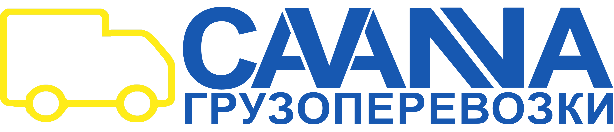 «Заявка на заказ транспортного средства (перевозку груза)		К договору перевозки грузов автомобильным транспортом№ _____________/20___ от «__» ____________20__ годаПриложение №1«Заявка на заказ транспортного средства (перевозку груза)		К договору перевозки грузов автомобильным транспортом№ _____________/20___ от «__» ____________20__ годаПлательщик (Заказчик):Плательщик (Заказчик):Плательщик (Заказчик):Плательщик (Заказчик):Плательщик (Заказчик):Плательщик (Заказчик):Плательщик (Заказчик):Плательщик (Заказчик):Плательщик (Заказчик):Плательщик (Заказчик):Плательщик (Заказчик):Плательщик (Заказчик):Плательщик (Заказчик):Плательщик (Заказчик):Плательщик (Заказчик):Плательщик (Заказчик):Плательщик (Заказчик):НаименованиеИНН  Юридический адресГрузоотправитель:Грузоотправитель:Грузоотправитель:Грузоотправитель:Грузоотправитель:Грузоотправитель:Грузоотправитель:Грузоотправитель:Грузоотправитель:Грузоотправитель:Грузоотправитель:Грузоотправитель:Грузоотправитель:Грузоотправитель:Грузоотправитель:Грузоотправитель:Грузоотправитель:НаименованиеИННАдрес загрузкиДата и время подачи транспортного средства*Вид загрузкизадняябоковаябоковаяверхняяверхняяполнаяполнаяполнаяполнаяполнаяКонт. лицо.  ТелефонГрузополучатель:Грузополучатель:Грузополучатель:Грузополучатель:Грузополучатель:Грузополучатель:Грузополучатель:Грузополучатель:Грузополучатель:Грузополучатель:Грузополучатель:Грузополучатель:Грузополучатель:Грузополучатель:Грузополучатель:Грузополучатель:Грузополучатель:НаименованиеИННАдрес выгрузкиДата и время разгрузки транспортного средства*Вид выгрузкизадняябоковаябоковаяверхняяверхняяполнаяполнаяполнаяполнаяполнаяКонт. лицо.  ТелефонДополнительная информация:Дополнительная информация:Дополнительная информация:Дополнительная информация:Дополнительная информация:Дополнительная информация:Дополнительная информация:Дополнительная информация:Дополнительная информация:Дополнительная информация:Дополнительная информация:Дополнительная информация:Дополнительная информация:Дополнительная информация:Дополнительная информация:Дополнительная информация:Дополнительная информация:Дополнительная информация:Дополнительная информация:Тип транспортного средстваГрузовик грузоподъёмностью до 2,5 тонны тентГрузовик грузоподъёмностью до 2,5 тонны тентГрузовик грузоподъёмностью до 2,5 тонны тентГрузовик грузоподъёмностью до 2,5 тонны тентГрузовик грузоподъёмностью до 2,5 тонны тентГрузовик грузоподъёмностью до 2,5 тонны тентГрузовик грузоподъёмностью до 2,5 тонны тентГрузовик грузоподъёмностью до 2,5 тонны тентГрузовик грузоподъёмностью до 2,5 тонны тентГрузовик грузоподъёмностью до 2,5 тонны тентГрузовик грузоподъёмностью до 2,5 тонны тентГрузовик грузоподъёмностью до 2,5 тонны тентГрузовик грузоподъёмностью до 2,5 тонны тентГрузовик грузоподъёмностью до 2,5 тонны тентГрузовик грузоподъёмностью до 2,5 тонны тентГрузовик грузоподъёмностью до 2,5 тонны тентГрузовик грузоподъёмностью до 2,5 тонны тентГрузовик грузоподъёмностью до 2,5 тонны тентХарактер грузаВес грузовых мест, кгКоличество документов для водителя на загрузкеКоличество документов для водителя на загрузкеКоличество документов для водителя на загрузкеТТН (экз.)ТТН (экз.)ТрН (экз.)ТрН (экз.)ТрН (экз.)ТрН (экз.)Количество документов для водителя на выгрузкеКоличество документов для водителя на выгрузкеКоличество документов для водителя на выгрузкеТТН (экз.)ТТН (экз.)ТрН (экз.)ТрН (экз.)ТрН (экз.)ТрН (экз.)Особые отметки/доп. информацияСтоимость перевозки**рублей 00 копеек с НДСрублей 00 копеек с НДСрублей 00 копеек с НДСрублей 00 копеек с НДСрублей 00 копеек с НДСрублей 00 копеек с НДСрублей 00 копеек с НДСУслуга по страхованию грузаОбъявленная стоимость (ценность) груза***рублей 00 копеек с НДСрублей 00 копеек с НДСрублей 00 копеек с НДСрублей 00 копеек с НДСрублей 00 копеек с НДСрублей 00 копеек с НДСрублей 00 копеек с НДСФИО ВодителяПаспортные данные водителяМарка/гос. номер тягача/полуприцепаПредставитель Заказчика______________________ / ___________________/м.п.«       » 	                                        20___ годПредставитель Перевозчика______________________ /____________________/м.п.«       » 	                                   	 20__ год